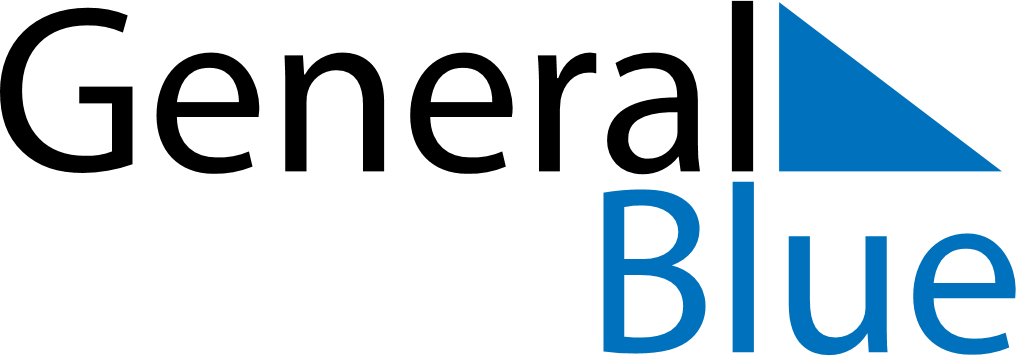 Weekly CalendarApril 19, 2026 - April 25, 2026Weekly CalendarApril 19, 2026 - April 25, 2026Weekly CalendarApril 19, 2026 - April 25, 2026Weekly CalendarApril 19, 2026 - April 25, 2026Weekly CalendarApril 19, 2026 - April 25, 2026Weekly CalendarApril 19, 2026 - April 25, 2026Weekly CalendarApril 19, 2026 - April 25, 2026SundayApr 19SundayApr 19MondayApr 20TuesdayApr 21WednesdayApr 22ThursdayApr 23FridayApr 24SaturdayApr 255 AM6 AM7 AM8 AM9 AM10 AM11 AM12 PM1 PM2 PM3 PM4 PM5 PM6 PM7 PM8 PM9 PM10 PM